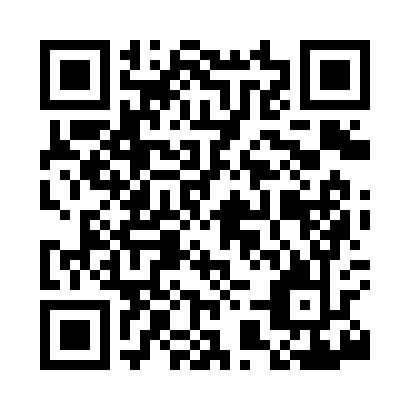 Prayer times for Essig, Minnesota, USAMon 1 Jul 2024 - Wed 31 Jul 2024High Latitude Method: Angle Based RulePrayer Calculation Method: Islamic Society of North AmericaAsar Calculation Method: ShafiPrayer times provided by https://www.salahtimes.comDateDayFajrSunriseDhuhrAsrMaghribIsha1Mon3:475:391:225:309:0610:582Tue3:475:391:235:309:0610:583Wed3:485:401:235:309:0610:574Thu3:495:401:235:309:0510:565Fri3:505:411:235:309:0510:566Sat3:515:421:235:309:0510:557Sun3:525:431:235:309:0410:548Mon3:545:431:245:309:0410:539Tue3:555:441:245:309:0310:5210Wed3:565:451:245:309:0310:5111Thu3:575:461:245:309:0210:5012Fri3:595:461:245:309:0210:4913Sat4:005:471:245:309:0110:4814Sun4:015:481:245:309:0010:4715Mon4:035:491:255:309:0010:4616Tue4:045:501:255:298:5910:4417Wed4:055:511:255:298:5810:4318Thu4:075:521:255:298:5710:4219Fri4:085:531:255:298:5610:4020Sat4:105:541:255:298:5510:3921Sun4:115:551:255:288:5510:3822Mon4:135:561:255:288:5410:3623Tue4:155:571:255:288:5310:3524Wed4:165:581:255:288:5210:3325Thu4:185:591:255:278:5110:3126Fri4:196:001:255:278:4910:3027Sat4:216:011:255:268:4810:2828Sun4:226:021:255:268:4710:2629Mon4:246:031:255:268:4610:2530Tue4:266:041:255:258:4510:2331Wed4:276:051:255:258:4410:21